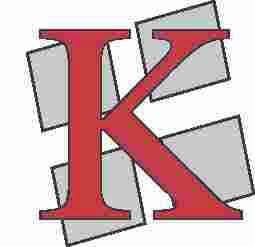 КОМОРА ЗДРАВСТВЕНИХ УСТАНОВА СРБИЈЕБЕОГРАД, Хајдук Вељков венац 4-6Тел.: 3622-523, 3622-524Број: 126-1/15 Датум: 09.03.2015. годинеЗАПИСНИКСА 24. СЕДНИЦЕ УПРАВНОГ ОДБОРА КОМОРЕ ЗДРАВСТВЕНИХ УСТАНОВА СРБИЈЕ, ОДРЖАНЕ ДАНА 06.03.2015. ГОДИНЕ, У ПРОСТОРИЈАМА КОМОРЕ У БЕОГРАДУ, ХАЈДУК ВЕЉКОВ ВЕНАЦ 4-6Седница је почела са радом у 12,00 часова.Седници су, поред чланова Управног одбора, присуствовали др Милорад Дубак, виши саветник у Министарству здравља и Драган Морача, секретар Коморе.Пошто је утврђено постојање кворума за пуноважан рад и одлучивање, председник Управног одбора проф. др Георгиос Константинидис поздравио је све присутне и предложио дневни ред седнице, уз апел за експедитивношћу у раду, због обима истог. Чланови Управног одбора затим су једногласно усвојили следећи: ДНЕВНИ РЕДУсвајање записника са 23. седнице Управног одбора Коморе здравствених      установа Србије, одржане дана 22.12.2014. године;Утврђивање предлога Извештаја о раду Коморе за 2014. годину (известилац: Драган Морача);Утврђивање предлога Извештаја о финансијском пословању Коморе за 2014.     годину (известилац: Драган Морача);4. Утврђивање предлога Плана рада Коморе за 2015. годину (известилац:      Драган Морача);Доношење Одлуке о распоређивању вишка прихода над расходима оствареног у2014. години (известилац: Драган Морача); 	6. Утврђивање предлога Финансијског плана Коморе за 2015. годину (известилац:                  Драган Морача);Усвајање Извештаја о попису имовине и обавеза Коморе здравствених установа                  Србије са стањем на дан 31.12.2014. године (известилац: Драга Корићанац);                 Усвајање Извештаја Уредништва часописа "Здравствена заштита" за 2014.                  годину и усвајање Програмске оријентације и Плана издавања часописа                 "Здравствена заштита" у 2015. години (известилац: проф. др Христо Анђелски);Доношење Правилника о рачуноводству и рачуноводственим политикама (известилац: Наталија Пилиповић Лазаревић); Доношење Одлуке о усвајању Финансијских извештаја Коморе здравствених установа Србије за период 01.01-31.12.2014. године (известилац: Наталија Пилиповић Лазаревић); Информација о предлозима здравствених установа за измену појединих одредаба Закона о јавним набавкама (известилац: Драган Морача); Именовање помоћника секретара Коморе (известилац: Драган Морача); Текућа питања.ТАЧКА 1.Записник са 23. седнице Управног одбора Коморе здравствених установа Србије, одржане дана 22.12.2014. године, усвојен је једногласно, без примедби.ТАЧКА 2. Уводне напомене по овој тачки дневног реда дао је секретар Коморе Драган Морача, истакнувши неке битне чињенице из предлога Извештаја о раду Коморе за 2014. годину. План рада за 2014. годину је у целости испуњен. Одвијала се жива активност Коморе према Министарству здравља и РФЗО; редовно су рађене анализе пословања здравствених установа, где се указивало на главне проблеме; положај стоматологије и неуговорених радника био је честа тема на седницама Управног одбора Коморе. Такође, одржана су и два већ традиционална саветовања, на Златибору и у Врњачкој Бањи, са великим бројем учесника, што сведочи о њиховој  заинтересованости. Важно је напоменути и иницијативу Коморе за измену Закона о буџетском систему, која се односи на располагање сопственим приходима здравствених установа. Примена спорних одредби је поново одложена, али на томе се неће стати, већ ће се иницијатива поново покренути, када се добију подаци од установа. Секретар Коморе је ту нагласио да је свака помоћ из „базе“ добро дошла јер је у питању важан задатак у заједничком интересу. Даље, у 2014. години одвијала се и међународна активност кроз организацију НОРЕ, чији је један састанак одржан у Београду, што је велико признање за нас. Проф. Константинидис је неке активности нагласио и закључио да би Комора требало још више да партиципира у здравственом систему Републике и да увек, када сматра да је потребно, покреће иницијативу за измену прописа из своје делатности. Чланови Управног одбора затим су једногласно донели следећу:ОДЛУКУУтврђује се предлог Извештаја о раду Коморе здравствених установа Србије за 2014. годину.Утврђени предлог Извештаја о раду Коморе за 2014. годину доставити Скупштини Коморе на усвајање.Утврђени предлог Извештаја о раду Коморе за 2014. годину прилаже се уз Одлуку и чини њен саставни део.  ТАЧКА 3.Секретар Коморе рекао је да су у предлогу Извештају о финансијском пословању  Коморе за 2014. годину све ставке прецизно изнесене те их стога неће понављати. Важно је да су приходи и расходи били избалансирани и да се није радило ништа мимо плана. Понашало се и даље штедљиво и са пуно дужне пажње. Издвојио је неке специфичне ставке и то: састанак НОРЕ-а у Београду, реновирање пословног простора Одељења Коморе у Новом Саду и помоћ поплављеним подручјима у мајским поплавама. Да би се то компензовало, штедело се на другим ставкама. Финансијски план Коморе за 2014. годину извршен је на задовољавајући начин. Остварено је 95% прихода од планираних, а вишак прихода над раходима износи 1.188.876,04 динара. Председник Управног одбора додао је да треба водити рачуна  и о уредном извршавању обавезе плаћања чланског доприноса Комори јер сматра да то није велико оптерећење за здравствене установе, а бенефит може да буде много већи.Чланови Управног одбора затим су једногласно донели следећу:ОДЛУКУУтврђује се предлог Извештаја о финансијском пословању Коморе здравствених установа Србије за 2014. годину:                                                                                                                                                     - износи у динарима -Утврђени предлог Извештаја о финансијском пословању Коморе за 2014. годину доставити Скупштини Коморе на усвајање.ТАЧКА 4.Говорећи о предлогу  Плана рада Коморе за 2015. годину,  Драган  Морача нагласио је да ће и у овој години најзначајнија активност бити сарадња са Министарством здравља и Републичким фондом за здравствено осигурање, као и израда анализа финансијског пословања здравствених установа те указивање на најновије трендове у здравству. Сарадња са установама је за Комору веома значајна и у том смислу се увек излази у сусрет питањима која се из њих упућују. То је нпр. статус неуговорених радника и положај стоматологије, а има назнака да ће се у овој години системски решити проблем финансирања стоматолошких служби. Затим, секретар Коморе констатовао је да су часопис „Здравствена заштита“ и Билтен, као интерно гласило, солидно заступљени у здравственим установама. Међународна сарадња ће се наставити, као и два годишња саветовања за наше чланице, са најважнијим и актуелним темама за стручне раднике, али и за директоре. Проф. Константинидис изјавио је да треба свакако поновити и у овој години иницијативу Коморе за измену Закона о буџетском систему, како би сопствена средства остала на располагању здравственим установама. Легитиман је интерес да то уђе у Закон и да буде обавезујуће, а не да зависи од нечије воље. Комора је за то већ добила подршку од Министарства здравља и РФЗО. Председник Управног одбора закључио је ову тачку дневног реда залагањем да Комора у целости буде посвећена систему здравствене заштите, а не дневној политици, што је наишло на одобравање присутних.Управни одбор је затим једногласно донео следећу:ОДЛУКУУтврђује се предлог Плана рада Коморе здравствених установа Србије за 2015. годину.Утврђени предлог Плана рада Коморе за 2015. годину доставити Скупштини Коморе на усвајање.Утврђени предлог Плана  рада  Коморе за 2015. годину прилаже се уз Одлуку  и чини њен саставни део. ТАЧКЕ 5. и 6. Ове тачке дневног реда обједињено је изложио секретар Коморе Драган Морача јер је тачка 5. предуслов за тачку 6. Поред мера штедње у 2015. години, потребно је и да се вишак прихода у 2014. години распореди за покриће пословања у 2015. години. Управни одбор затим је једногласно донео следећу:ОДЛУКУ о распоређивању вишка прихода над расходима оствареног у 2014. годиниВишак прихода над расходима у износу од 1.188.876,04 динара, остварен у 2014. години, распоређује се за покриће трошкова пословања у 2015. години.Секретар Коморе обезбедиће спровођење ове одлуке.После тога, Драган Морача истакнуо је да су планирани приходи мањи за 10%, што номинално износи 4 милиона динара, а уколико дође до смањења запослених у здравству, још више ће се смањивати. При томе, сви трошкови су исти или мањи. Постоји један број установа које не плаћају члански допринос или га плаћају нередовно, а то је услов за успешан рад Коморе. Секретар сматра да је важно да чланови Управног одбора и комисија буду на првом месту и по активности и по измиривању обавеза. Затим је најавио седницу Кадровске комисије Скупштине Коморе, која треба да предложи нову одлуку о саставу Управног одбора. Ту се не очекују драматичне промене, у односу на досадашњи састав. Водиће се рачуна о присуствовању седницама у протеклом периоду, о извршавању обавеза, као и о трансформацији преосталих здравствених центара. Драган Морача закључио је како се нада да ће се предлог Финансијског плана Коморе за 2015. годину, уз мере штедње, успешно извршити.  Председник Управног одбора нагласио је да чланарина јесте заједничка обавеза и приметио да се смањује број запослених у Стручној служби Коморе.Чланови Управног одбора затим су једногласно донели следећу:ОДЛУКУУтврђује се предлог Финансијског плана Коморе здравствених установа Србије за 2015. годину:-  Износи у динарима -2.   Наредбодавац за извршење наведеног Финансијског плана је секретар Коморе.Утврђени предлог Финансијског плана доставити Скупштини Коморе на усвајање.До доношења Финансијског плана од стране Скупштине Коморе, финансирање активности Коморе у 2015. години, вршити у складу са напред утврђеним предлогом Финансијског плана за 2015. годину.ТАЧКА 7. Известилац по овој тачки дневног реда била је Драга Корићанац, председник пописне Комисије. Уз констатацију да је попис редовна годишња обавеза, нагласила је да је Комора мало правно лице, са малом вредношћу имовине и обавеза. Књиговодствено стање се слаже са стањем утврђеним по попису. Предлог је да се извештај усвоји, са одлуком о отуђењу једног дела старе опреме, која је јако оштећена и књиговодствено отписана. Управни одбор затим је једногласно донео следећу:ОДЛУКУО УСВАЈАЊУ ИЗВЕШТАЈА О ПОПИСУ ИМОВИНЕ И ОБАВЕЗА КОМОРЕ ЗДРАВСТВЕНИХ УСТАНОВА СРБИЈЕса стањем на дан 31.12.2014. године	1. Усваја се Извештај о попису имовине и обавеза Коморе здравствених установа Србије са стањем на дан 31.12.2014. године, који је саставила Комисија за попис имовине и обавеза, именована Решењем секретара Коморе број: 626/14 од 10.12.2014. године.2. Расходовати основна средстава и ситан инвентар у употреби према предлогу Комисије (из тачке 1.2 Извештаја о попису имовине и обавеза Коморе здравствених установа Србије са стањем на дан 31.12.2014.године).3. Секретар Коморе формираће посебну комисију, која ће расходовану опрему уклонити односно отуђити у складу са прописима који регулишу ову област.  4. Саставни део ове одлуке је Извештај о извршеном попису.5. Одлуку са Извештајем о извршеном попису доставити рачуноводству ради усклађивања књиговодственог стања пописане имовине и обавеза са стварним стањем. 6. Секретар Коморе обезбедиће спровођење ове одлуке.ТАЧКА 8.Председник Управног одбора проф. др Георгиос Константинидис изјавио је да је часопис „Здравствена заштита“ успео да се одржи у овим тешким временима и да редовно излази те позвао све да шаљу своје радове и помогну да се рејтинг часописа подигне. Главни и одговорни уредник проф. др Христо Анђелски подсетио је да часопис излази већ 43 године, а и претходна година је успешно завршена, са свих 6 планираних бројева. Има доста аутора и доста чланака, из више области: економика, менаџмент, здравствено осигурање и др. У 2015. години планирано је да се објави шест редовних бројева и да се одржи достигнути ниво квалитета, а услови ће показати да ли се може више и боље. Проф. Константинидис подсетио је да је претходне године уведена рецензија, као и међународно учешће и заложио се за уједначавање техничког квалитета часописа.  Управни одбор затим је једногласно донео следећу:ОДЛУКУУсваја се извештај Уредништва часописа ''Здравствена заштита'' за 2014. годину.Усваја се Програмска оријентација и План издавања часописа ''Здравствена заштита'' у 2015. години.Саставни део ове Одлуке је Извештај Уредништва и Програмска оријентација и План издавања часописа.ТАЧКА 9.У уводним напоменама по овој тачки дневног реда, Наталија Пилиповић Лазаревић, начелник Сектора за економику здравства Стручне службе Коморе, изјавила је да се Правилник о рачуноводству и рачуноводственим политикама доноси због усаглашавања са Законом о рачуноводству и пратећим правилницима, пре свега Правилником за микро и друга правна лица. Њиме се прецизирају поједине одредбе – нпр. критеријум за опредељивљње ситног инвентара, критеријум за утврђивање материјално значајне грешке, прецизирање послова који се поверавају овлашћеној агенцији, да обрасце финансијских извештаја више не потписује лице које их је састављало, већ искључиво законски заступник, и сл.Чланови Управног одбора затим су једногласно донели следећу:О Д Л У К У Доноси се Правилник о рачуноводству и рачуноводственим политикама.Правилник из тачке 1. прилаже се уз Одлуку и чини њен саставни део.ТАЧКА 10. Известилац Наталија Пилиповић Лазаревић рекла је да су Финансијски извештаји Коморе за 2014. годину сачињени у складу за Законом о рачуноводству, по којем се Комора сматра другим правним лицем, пошто се њен рад финансира из чланског доприноса; као и пратећим правилницима. Управо због тога што су и за правна лица, банке, финансијске институције и др. такође донети и нови планови и нови обрасци финансијских извештаја, померен је рок за предају финансијских извештаја за статистичке потребе са 28.02.2015. на 31.03.2015. године. Рок за предају коначних финансијских извештаја за 2014. годину остао је 30.06.2015. године, с тим што Комора, као друго правно лице, може да преда коначне финансијске извештаје до 31.03.2015. године, што ће и учинити. Пошто је Комора по финансијским извештајима за 2013. годину разврстана у мало правно лице, уз обрасце финансијских извештаја за 2014. годину, АПР-у у прилогу мора да се достави и: Одлука о усвајању финансијских извештаја, Одлука о расподели добити и напомене уз финансијске извештаје. Управни одбор затим је једногласно донео следећу: ОДЛУКУ Усвајају се Финансијски извештаји Коморе здравствених установа Србије за период 01.01 – 31.12. 2014. године, са напоменама, и то:Биланс стања,Биланс успеха, у којем су исказани:укупни приходи у износу 40.127.589,22 динара,укупни расходи у износу 38.938.713,18 динара и вишак прихода над расходима у износу од 1.188.876,04 динара,Статистички извештај.Финансијски извештаји и напомене су саставни део Одлуке.ТАЧКА 11.Драган Морача дао је кратак преглед из Информације о предлозима здравствених установа за измену појединих одредаба Закона о јавним набавкама. Конкретне примедбе и сугестије дало је само 16 установа, тако да не постоји критична маса да би се ишло на измену Закона. Домови здравља инсистирали су нпр. да се преиспитају ингеренције Управе за јавне набавке, а генерална примедба је да је начело ефикасности, прокламовано у Закону, неодрживо у пракси. Секретар Коморе позвао је све да и даље достављају своје предлоге, а у Комори ће се свакако пратити примена овог Закона. И председник Управног одбора рекао је да ће они инзистирати да се Закон учини бољим. У дискусији која је уследила, др Милош Божовић, директор Здравственог центра Ужице, рекао је да ово није одраз правог стања јер је пракса на терену сасвим другачија. Сматра да треба апеловати и даље на здравствене установе, да оно што је живот, преточе на папир. Верује да нема установе која се није суочила са проблемима у примени Закона о јавним набавкама, као нпр. при набавци капиталне опреме, ултразвучних апарата и сл.Доц. др сци. Мирослав Чавлин, дипл. ек., заменик председника Управног одбора и помоћник директора Опште болнице Суботица за економско-финансијске послове, сагласио се са др Божовићем да свакако постоји значајан проблем у вези са Законом о јавним набавкама. Издвојио је питање снабдевања у вези животне угрожености пацијената, комерцијални аспект пословања апотека, односно неравноправан положај државних и приватних апотека и, као треће, могућност закључења вишегодишњих уговора, нпр. у лабораторији, везано за потрошни материјал и то на четири године.  Дипл. фарм. спец. Влатка Фаркаш, начелник Одељења комерцијалних послова Апотеке Нови Сад, поставила је питање да ли ће централизована јавна набавка заживети у току ове године и како ће функционисати. Сматра да су државне апотеке у великом проблему. Промене које настају у јануару, могу се применити тек 1. марта. Проф. Константинидис рекао је да проблем апотека, као и све наслеђене; попут стоматологије, неуговорених радника и сопствених средстава; треба решавати у овој години. У том циљу пооштрити рад комисија Управног одбора јер се то показало веома функционалним. Такође, Комора треба да утиче на законодавну активност. Навео је пример из своје установе, која као једина тог типа у Војводини нема одговарајући рентген апарат. Менаџмент је то изнео као озбиљан проблем чак и у Скупштини. Постоје професионални обарачи тендера. Сматра да Закон о јавним набавкама треба што пре мењати и да здравствене установе морају бити ажурније. Податак о само 16 установа које су доставиле предлоге сведочи да нисмо превише одговорни. Потребно је ићи у сусрет проблему. Затим је председник Управног одбора задужио Стручну службу Коморе да овај упит још једном пошаље свим здравственим установама, како би се до маја месеца покренула иницијатива за измену Закона. Чланови Управног одбора једногласно су подржали овакав предлог проф. Константинидиса. ТАЧКА 12.Председник Управног одбора рекао је да у Стручној служби Коморе нису примани нови запослени, а остало је упражњено одговорно место, које треба попунити из постојећег кадра. Секретар Коморе затим је за свог помоћника предложио Наталију Пилиповић Лазаревић, дипл. ек., јер има богато радно искуство у области економије. Између осталог, била је и помоћник директора Института за кардиоваскуларне болести „Дедиње“ Београд, а у Комори је начелник Сектора за економику здравства, које послове ће и даље обављати. Управни одбор једногласно је донео следећу:О Д Л У К УИменује се Наталија Пилиповић Лазаревић, дипл. ек., за помоћника секретара Коморе здравствених установа Србије, са свим правима и обавезама утврђеним Статутом Коморе и Правилником о организацији и систематизацији послова Стручне службе Коморе.ТАЧКА 13.Под тачком текућа питања, Бранимир Таталовић, помоћник директора за економско-финансијске послове Клиничког центра Војводине Нови Сад, поставио је питање „Велефарма“, које је још увек нерешено јер су судски поступци у току. Зато апелује на Комору да не остави установе на цедилу, будући да неће моћи сами да реше те проблеме. Спорна потраживања изузета су из јавног дуга јер је „Велефарм“ у стечају, а Министарство финансија рекло је да је то проблем здравствених установа. Доц. Мирослав Чавлин изнео је податак да потраживања „Велефарма“ према здравственим установама износе око 1 млрд. 700 милиона динара, а укупан јавни дуг је око 5 млрд. динара, што сведочи да је проблем алармантан. Др Милорад Дубак, виши саветник у Министарству здравља, истакнуо је два питања: обавезе према „Велефарму“ и стоматологија. Дуговање здравствених установа према овој веледрогерији, на темељу његових података, износи око 2.500 млрд динара. Решење се тражило кроз ребаланс буџета, али Министарство финансија за то није имало разумевања. „Велефарм“ је велики проблем због висине цифре, док постоје извесне шансе да се реши стоматологија. Занимљиво је поменути да неке здравствене установе имају чак вишак средстава па се отвара питање чија су то средства: да ли здравствених установа или корисника здравствених услуга. У сваком случају, ликвидност установа одређује се на основу закључака Владе.Сумирајући речено, председник Управног одбора проф. Константинидис предложио је закључак, који су чланови једногласно усвојили, како следи:З А К Љ У Ч А ККомора здравствених установа Србије подржава све здравствене установе у њиховој иницијативи за решавање дуга према „Велефарму“ јер им то ствара значајне тешкоће у функционисању. Комора апелује на Министарство финансија, Министарство здравља и Републички фонд за здравствено осигурање да изађу у сусрет проблему и реше питање дуговања здравствених установа према „Велефарму“, које угрожава њихово пословање и текућу ликвидност. Закључак доставити Министарству финансија, Министарству здравља, РФЗО и Одбору за здравље и породицу Народне скупштине Републике Србије.На крају седнице, проф. Константинидис позвао је све да дођу на изборну Скупштину Коморе, заказану за 20. март 2015. године у „Селтерсу“ Младеновац.Седница је завршила са радом у 13,15 часова.Записник саставила:                                                  ПРЕДСЕДНИК УПРАВНОГ ОДБОРАТатјана Мартинац                                                         проф. др Георгиос КонстантинидисОСТВАРЕНИ ПРИХОДИ И РАСХОДИ
ПО ЗАВРШНОМ РАЧУНУ ЗА 2014. ГОДИНУОСТВАРЕНИ ПРИХОДИ И РАСХОДИ
ПО ЗАВРШНОМ РАЧУНУ ЗА 2014. ГОДИНУОСТВАРЕНИ ПРИХОДИ И РАСХОДИ
ПО ЗАВРШНОМ РАЧУНУ ЗА 2014. ГОДИНУОСТВАРЕНИ ПРИХОДИ И РАСХОДИ
ПО ЗАВРШНОМ РАЧУНУ ЗА 2014. ГОДИНУОСТВАРЕНИ ПРИХОДИ И РАСХОДИ
ПО ЗАВРШНОМ РАЧУНУ ЗА 2014. ГОДИНУОСТВАРЕНИ ПРИХОДИ И РАСХОДИ
ПО ЗАВРШНОМ РАЧУНУ ЗА 2014. ГОДИНУОСТВАРЕНИ ПРИХОДИ И РАСХОДИ
ПО ЗАВРШНОМ РАЧУНУ ЗА 2014. ГОДИНУОСТВАРЕНИ ПРИХОДИ И РАСХОДИ
ПО ЗАВРШНОМ РАЧУНУ ЗА 2014. ГОДИНУР.Б.КонтоО п и сОстварено
I - XII 2014.г.Р.Б.КонтоО п и сОстварено
I - XII 2014.г.1235IПРИХОДИ:40,127,589.221630Приходи од чланарина39,255,895.352651,661,662,679Приходи од камата и остали приходи871,693.87IIРАСХОДИ:38,938,713.181511Трошкови материјала и ситног инвентара193,528.612513Трошкови горива и енергије1,351,068.683520Бруто зараде19,983,093.674521Доприноси на терет послодавца3,545,136.285522,525Накнаде по уговору о делу0.006523Накнаде по ауторским уговорима852,040.697524Накнаде по уговору о пов. и прив. пословима0852900Трошкови накнаде председнику УО657,018.738-1529-2Трошкови накнаде заменику председника УО347,934.049529Остали лични расходи и накнаде1,640,502.3910531Трошкови транспортних услуга и ПТТ 704,333.4311532Трошкови услуга одржавања1,517,338.6412533Трошкови закупа 0.0013535 и 539Трошкови производних услуга1,552,629.9914540Трошкови амортизације2,843,509.9215550Трошкови непроизводних услуга748,427.2716551Трошкови репрезентације564,336.9516-1551-1Трошкови репрезентације „НОРЕ“304,811.6017552Трошкови осигурања имовине219,376.6918553Трошкови платног промета и банкарских услуга77,377.0819554Трошкови чланарина288,786.0020555Накн. за грађ. зем. и порези који терете трошкове661,217.6521559Ост. немат. трошк. (админ.таксе, стручна литерат.)572,964.4322562,563,579,592Остали трошкови313,280.44 IIIРазлика прихода и расхода (вишак прихода)1,188,876.04Ред.
БројКонтоОписПланирано
I-XII 2015.г.Ред.
БројКонтоОписПланирано
I-XII 2015.г.1236IПРИХОДИ:37,311,6331630Приходи од чланарина36,439,6332661Приходи од камата 765,0003651Приходи од вршења услуга-давања у закуп107,000IIРАСХОДИ:38,500,5091511Трошкови материјала и ситног инвентара220,0002513Трошкови горива и енергије1,600,0003520Трошк. зарада и накн.зар.- бруто19,983,0944521Доприноси на терет послодавца3,545,1366523Накнаде по ауторским уговорима800,0008а529Трошкови накнаде председнику Управног одбора665,2318б529Трошкови накнаде заменику председника Управног одбора 399,1389а52910Накнаде трошкова запослених-превоз600,0009б52911Накнада трошкова запослених-службени пут605,0009в52922Давања деци запослених-нова година44,4009г52931Накнада трошкова другим физичким лицима450,0009д52932Отпремнине и јубиларне награде500,00010531Трошкови транспортних и ПТТ услуга750,00011532Трошкови услуга одржавања830,00012535Трошкови оглашавања, рекламе и пропаганде110,00013 539Трошкови производних услуга1,390,00014540Трошкови амортизације2,843,51015550Трошкови непроизводних услуга700,00016551Трошкови репрезентације565,00017552Трошкови осигурања имовине250,00018553Трошкови платног промета80,00019554Трошкови чланарина300,00020555Нак.грађ.земљ. и порез који терете трошкове700,00021559Ост. Немат.трош./адм.так. и стручна литература550,00022562,563,579,591Остали трошкови20,000Разлика прихода и расхода (вишак расхода над приходима)-1,188,876Нераспоређени вишак прихода над расходима  из 2014.г.1,188,876